ПРОЕКТ №852  від  14.01.2022р.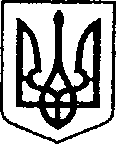         УКРАЇНА						ЧЕРНІГІВСЬКА ОБЛАСТЬ	ПроектН І Ж И Н С Ь К А    М І С Ь К А    Р А Д А     19 сесія VIII скликанняР І Ш Е Н Н Явід 20 січня  2022 року			м. Ніжин	                        №Відповідно до статей 25, 26, 42, 59, 73 Закону України “Про місцеве самоврядування в Україні”, Земельного кодексу України, Податкового кодексу України, Закону України “Про оренду землі”, рішення Ніжинської міської ради від 08 липня 2015 року №6-69/2015 “Про затвердження місцевих податків” (із змінами), Регламентy Ніжинської міської ради Чернігівської області затвердженого рішенням Ніжинської міської ради Чернігівської області від 27 листопада 2020 року №3-2/2020 (із змінами), рішення Ніжинської міської ради від 26 лютого 2021 року №36-7/2021 «Про заборону розміщення тимчасових споруд для провадження підприємницької діяльності на території міста Ніжина на умовах договорів оренди землі», рішення Ніжинської міської ради від 18.08.2015 року №17-70/2015 «Про затвердження порядку здійснення роздрібної торгівлі через дрібнороздрібну торгівельну мережу шляхом використання автомагазинів, автокафе, автозаправок, автоцистерн» (зі змінами), розглянувши клопотання підприємств та організацій, заяви фізичних осіб-підприємців, фізичних осіб, технічні документації щодо відведення земельних ділянок, міська рада вирішила:1. Відмовити (висловити заперечення) у поновленні договору оренди землі від «28» січня 2021 року, внесеного до Державного реєстру речових прав на нерухоме майно 04 лютого 2021 року (номер запису про інше речове право: 40452445), укладеного з фізичною особою-підприємцем Кустовим Олександром Михайловичем на підставі підпункту 1 ч. 1 ст. 31 (закінчення строку, на який було укладено договір оренди землі) Закону України «Про оренду землі», п. «34» договору оренди землі від «28» січня 2021 року, №40452445, рішення Ніжинської міської ради від 26 лютого 2021 року №36-7/2021 «Про заборону розміщення тимчасових споруд для провадження підприємницької діяльності на території міста Ніжина на умовах договорів оренди землі», рішення Ніжинської міської ради від 18.08.2015 року №17-70/2015 «Про затвердження порядку здійснення роздрібної торгівлі через дрібнороздрібну торгівельну мережу шляхом використання автомагазинів, автокафе, автозаправок, автоцистерн» (зі змінами).1.1. Фізичній особі-підприємцю Кустову Олександру Михайловичу повернути Ніжинській міській раді земельну ділянку площею 0,0023 га за адресою: м. Ніжин, вул. Богуна, 2 кадастровий номер 7410400000:03:010:0048 протягом 10 днів після припинення договору оренди землі за актом приймання передачі на підставі ст. 785 Цивільного кодексу України.1.2. Уповноважити начальника управління комунального майна та земельних відносин Ніжинської міської ради Чернігівської області підписати акт приймання-передачі земельної ділянки площею 0,0023 га за адресою: м.Ніжин, вул. Богуна, 2, кадастровий номер 7410400000:03:010:0048.1.3. Повідомити фізичну особу-підприємця Кустова Олександра Михайловича про право на першочергове розміщення тимчасових споруд на тому ж самому місці відповідно до Порядку здійснення роздрібної торгівлі через дрібнороздрібну торговельну мережу шляхом використання автомагазинів, автокафе, авторозвозок, автоцистерн та врегулювання питання розміщення тимчасових споруд торговельного, побутового, соціально-культурного чи іншого призначення, засобів пересувної дрібнороздрібної торговельної мережі для здійснення підприємницької діяльності та визначення обсягів пайової участі (внеску) замовників в утриманні об’єктів благоустрою м. Ніжина, затвердженого рішенням Ніжинської міської ради від 18.08.2015 року №17-70/2015». 1.4. Фізичній особі-підприємцю Кустову Олександру Михайловичу у трьохмісячний термін з дати закінчення строку дії договору оренди землі заключити договір щодо пайової участі в утриманні об’єкта благоустрою.  У разі не заключення договору в строки, що вказані в даному пункті, тимчасова споруда підлягає демонтажу.2. Відмовити (висловити заперечення) у поновленні договору оренди землі від «20» січня 2021 року, внесеного до Державного реєстру речових прав на нерухоме майно 11 березня 2021 року (номер запису про інше речове право: 40968533), укладеного з фізичною особою-підприємцем Загнієм Володимиром Івановичем та фізичною особою-підприємцем Лук'янченко Іриною Володимирівною на підставі підпункту 1 ч. 1 ст. 31 (закінчення строку, на який було укладено договір оренди землі) Закону України «Про оренду землі», п. «34» договору оренди землі від «21» січня 2014 року, №40495020, рішення Ніжинської міської ради від 26 лютого 2021 року №36-7/2021 «Про заборону розміщення тимчасових споруд для провадження підприємницької діяльності на території міста Ніжина на умовах договорів оренди землі», рішення Ніжинської міської ради від 18.08.2015 року №17-70/2015 «Про затвердження порядку здійснення роздрібної торгівлі через дрібнороздрібну торгівельну мережу шляхом використання автомагазинів, автокафе, автозаправок, автоцистерн» (зі змінами).2.1. Фізичній особі-підприємцю Загнію Володимиру Івановичу та фізичній особі-підприємцю Лук'янченко Ірині Володимирівні повернути Ніжинській міській раді земельну ділянку площею 0,0043 га за адресою: м. Ніжин, вул. Амосова академіка, 12д кадастровий номер 7410400000:02:008:0055 протягом 10 днів після припинення договору оренди землі за актом приймання передачі на підставі ст. 785 Цивільного кодексу України.2.2. Уповноважити начальника управління комунального майна та земельних відносин Ніжинської міської ради Чернігівської області підписати акт приймання-передачі земельної ділянки площею 0,0043 га за адресою: м.Ніжин, вул. Амосова академіка, 12д кадастровий номер 7410400000:02:008:0055.2.3. Повідомити фізичну особу-підприємця Загнія Володимира Івановича та фізичну особу-підприємця Лук'янченко Ірину Володимирівну про право на першочергове розміщення тимчасових споруд на тому ж самому місці відповідно до Порядку здійснення роздрібної торгівлі через дрібнороздрібну торговельну мережу шляхом використання автомагазинів, автокафе, авторозвозок, автоцистерн та врегулювання питання розміщення тимчасових споруд торговельного, побутового, соціально-культурного чи іншого призначення, засобів пересувної дрібнороздрібної торговельної мережі для здійснення підприємницької діяльності та визначення обсягів пайової участі (внеску) замовників в утриманні об’єктів благоустрою м. Ніжина, затвердженого рішенням Ніжинської міської ради від 18.08.2015 року №17-70/2015». 2.4. Фізичній особі-підприємцю Загнію Володимиру Івановичу та фізичній особі-підприємцю Лук'янченко Ірині Володимирівні у трьохмісячний термін з дати закінчення строку дії договору оренди землі заключити договір щодо пайової участі в утриманні об’єкта благоустрою.  У разі не заключення договору в строки, що вказані в даному пункті, тимчасова споруда підлягає демонтажу.3. Відмовити (висловити заперечення) у поновленні договору оренди землі від «24» березня 2014 року, внесеного до Державного реєстру речових прав на нерухоме майно 02 квітня 2014 року (номер запису про інше речове право: 5207516), укладеного з фізичною особою-підприємцем Борзенком Владиславом Володимировичем на підставі підпункту 1 ч. 1 ст. 31 (закінчення строку, на який було укладено договір оренди землі) Закону України «Про оренду землі», п. «36» договору оренди землі від «24» березня 2014 року, №5207516, рішення Ніжинської міської ради від 26 лютого 2021 року №36-7/2021 «Про заборону розміщення тимчасових споруд для провадження підприємницької діяльності на території міста Ніжина на умовах договорів оренди землі», рішення Ніжинської міської ради від 18.08.2015 року №17-70/2015 «Про затвердження порядку здійснення роздрібної торгівлі через дрібнороздрібну торгівельну мережу шляхом використання автомагазинів, автокафе, автозаправок, автоцистерн» (зі змінами).3.1. Фізичній особі-підприємцю Борзенку Владиславу Володимировичу повернути Ніжинській міській раді земельну ділянку площею 0,0045 га за адресою: м. Ніжин, вул. Шевченка, 118 кадастровий номер 7410400000:04:022:0065 протягом 10 днів після припинення договору оренди землі за актом приймання передачі на підставі ст. 785 Цивільного кодексу України.3.2. Уповноважити начальника управління комунального майна та земельних відносин Ніжинської міської ради Чернігівської області підписати акт приймання-передачі земельної ділянки площею 0,0045 га за адресою: м.Ніжин, вул. Шевченка, 118 кадастровий номер 7410400000:04:022:0065.3.3. Повідомити фізичну особу-підприємця Борзенка Владислава Володимировича про право на першочергове розміщення тимчасових споруд на тому ж самому місці відповідно до Порядку здійснення роздрібної торгівлі через дрібнороздрібну торговельну мережу шляхом використання автомагазинів, автокафе, авторозвозок, автоцистерн та врегулювання питання розміщення тимчасових споруд торговельного, побутового, соціально-культурного чи іншого призначення, засобів пересувної дрібнороздрібної торговельної мережі для здійснення підприємницької діяльності та визначення обсягів пайової участі (внеску) замовників в утриманні об’єктів благоустрою м. Ніжина, затвердженого рішенням Ніжинської міської ради від 18.08.2015 року №17-70/2015». 3.4. Фізичній особі-підприємцю Борзенку Владиславу Володимировичу у трьохмісячний термін з дати закінчення строку дії договору оренди землі заключити договір щодо пайової участі в утриманні об’єкта благоустрою.  У разі не заключення договору в строки, що вказані в даному пункті, тимчасова споруда підлягає демонтажу.4. Відмовити (висловити заперечення) у поновленні договору оренди землі від «23» лютого 2017 року, внесеного до Державного реєстру речових прав на нерухоме майно 23 лютого 2017 року (номер запису про інше речове право: 19232798), укладеного з фізичною особою-підприємцем Кузубом Юрієм Олеговичем на підставі підпункту 1 ч. 1 ст. 31 (закінчення строку, на який було укладено договір оренди землі) Закону України «Про оренду землі», п. «36» договору оренди землі від ««23» лютого 2017 року, №19232798, рішення Ніжинської міської ради від 26 лютого 2021 року №36-7/2021 «Про заборону розміщення тимчасових споруд для провадження підприємницької діяльності на території міста Ніжина на умовах договорів оренди землі», рішення Ніжинської міської ради від 18.08.2015 року №17-70/2015 «Про затвердження порядку здійснення роздрібної торгівлі через дрібнороздрібну торгівельну мережу шляхом використання автомагазинів, автокафе, автозаправок, автоцистерн» (зі змінами).4.1. Фізичній особі-підприємцю Кузубу Юрію Олеговичу повернути Ніжинській міській раді земельну ділянку площею 0,0036 га за адресою: м. Ніжин, вул. Березанська, 8г кадастровий номер 7410400000:02:004:0024 протягом 10 днів після припинення договору оренди землі за актом приймання передачі на підставі ст. 785 Цивільного кодексу України.4.2. Уповноважити начальника управління комунального майна та земельних відносин Ніжинської міської ради Чернігівської області підписати акт приймання-передачі земельної ділянки площею 0,0036 га за адресою: м.Ніжин, вул. Березанська, 8г кадастровий номер 7410400000:02:004:0024.4.3. Повідомити фізичну особу-підприємця Кузуба Юрія Олеговича про право на першочергове розміщення тимчасових споруд на тому ж самому місці відповідно до Порядку здійснення роздрібної торгівлі через дрібнороздрібну торговельну мережу шляхом використання автомагазинів, автокафе, авторозвозок, автоцистерн та врегулювання питання розміщення тимчасових споруд торговельного, побутового, соціально-культурного чи іншого призначення, засобів пересувної дрібнороздрібної торговельної мережі для здійснення підприємницької діяльності та визначення обсягів пайової участі (внеску) замовників в утриманні об’єктів благоустрою м. Ніжина, затвердженого рішенням Ніжинської міської ради від 18.08.2015 року №17-70/2015». 4.4. Фізичній особі-підприємцю Кузубу Юрію Олеговичу у трьохмісячний термін з дати закінчення строку дії договору оренди землі заключити договір щодо пайової участі в утриманні об’єкта благоустрою.  У разі не заключення договору в строки, що вказані в даному пункті, тимчасова споруда підлягає демонтажу.5. На підставі ст. 32², 33 Закону України «Про оренду землі», ст.126¹ Земельного кодексу України, враховуючи переважне право орендаря на укладання договору оренди на новий строк, поновити договір оренди земельної ділянки строком на 10 (десять) років фізичній особі-підприємцю Загнію Володимиру Івановичу та фізичній особі-підприємцю Лук'янченко Ірині Володимирівні на земельну ділянку площею 0,0043 га за адресою: м.Ніжин, вул. Шевченка, 110В кадастровий номер 7410400000:02:008:0055 для будівництва та обслуговування будівель торгівлі, розміщений павільйон, що належить їм на праві власності відповідно до рішення Ніжинського міськрайонного суду  Чернігівської області від 23 березня 2009 року. 5.1. На підставі ч.2 ст.126¹ Земельного кодексу України після закінчення строку, на який укладено договір оренди, цей договір не поновлюється на такий самий строк і на таких самих умовах.5.2. Фізичній особі-підприємцю Загнію Володимиру Івановичу та фізичній особі-підприємцю Лук'янченко Ірині Володимирівні заключити договір оренди земельної ділянки площею 0,0043 га за адресою: м.Ніжин, вул.  Шевченка, 110В.5.3. Встановити орендну плату за земельну ділянку площею 0,0043 га за адресою: м.Ніжин, вул. Шевченка, 110В на рівні дев’яти відсотків від нормативної грошової оцінки земельної ділянки за один рік5.4. Фізичній особі-підприємцю Загнію Володимиру Івановичу та фізичній особі-підприємцю Лук'янченко Ірині Володимирівні у трьохмісячний термін зареєструвати договір оренди земельної ділянки площею 0,0043 га за адресою: м.Ніжин, вул. Шевченка, 110В.5.5. Для проведення державної реєстрації права оренди земельної ділянки припинити договір оренди від  20 січня 2021 року укладений між Ніжинською міською радою та фізичною особою-підприємцем Загнієм Володимиром Івановичем та фізичною особою-підприємцем Лук'янченко Іриною Володимирівною на підставі рішення Ніжинської міської ради «Про поновлення договорів оренди земельних ділянок фізичним особам» №9-3/2020 від  15 грудня 2020 р. (номер запису про інше речове право: 40968533). 5.6. При невиконанні підпункту 5.2. та 5.4. пункт 5. з відповідними підпунктами втрачає чинність.6. Надати дозвіл фізичній особі Кузубу Юрію Олеговичу на виготовлення проекту землеустрою щодо відведення земельної ділянки в оренду площею 0,4078 га за адресою: м.Ніжин, вул. Франка Для будівництва та обслуговування інших будівель громадської забудови, на якій розташоване нежитлове приміщення, що належить йому на праві власності відповідно до договору купівлі-продажу нежитлової будівлі від 22 квітня 2009 року №714 та відповідно до договору купівлі-продажу нежитлової будівлі від 22 квітня 2009 року №711.Термін дії дозволу – шість місяців.7. Надати дозвіл фізичній особі Барбінову В’ячеславу Євгенійовичу на виготовлення проекту землеустрою щодо відведення земельної ділянки в оренду площею 0,0035 га за адресою: м.Ніжин, вул. Шевченка, 118-В для будівництва та обслуговування будівель торгівлі, на які розташоване нежитлове приміщення, що належить йому на праві власності відповідно до договору купівлі-продажу нежитлового приміщення від 22 лютого 2001 року №134.Термін дії дозволу – шість місяців.8.Надати у користування на умовах оренди терміном на 15 (п'ятнадцять) років фізичній особі Бойко  Роману Дмитровичу та фізичній особі Онищенко Іллі Юрійовичу земельну ділянку площею 0,2323 га за адресою: м.Ніжин, вул. Шевченка, 109а кадастровий номер 7410400000:03:020:0042 для розміщення та експлуатації основних, підсобних і допоміжних будівель та споруд підприємств переробної, машинобудівної та іншої промисловості(розміщення нежитлової будівлі), що належить їм на праві власності відповідно до договору купівлі-продажу нерухомого майна від 30 квітня 2021 року №4988 та до договору купівлі-продажу нерухомого майна від 30 червня 2021 року №3101.8.1.Встановити орендну плату за земельну ділянку площею 0,2323 га за адресою: м.Ніжин, вул. Шевченка, 109а на рівні трьох відсотків від нормативної грошової оцінки земельної ділянки за один рік.8.2. Фізичній особі Бойко Роману Дмитровичу та фізичній особі Онищенко Іллі Юрійовичу заключити договір оренди земельної ділянки площею 0,2323 га за адресою: м.Ніжин, вул. Шевченка, 109а.8.3. Фізичній особі Бойко Роману Дмитровичу та фізичній особі Онищенко Іллі Юрійовичу у трьохмісячний термін зареєструвати договір оренди земельної ділянки площею 0,2323 га за адресою: м.Ніжин, вул. Шевченка, 109а.8.4.При невиконанні підпункту 8.2. та 9.3. пункт 8. з відповідними підпунктами втрачає чинність.9. Начальнику управління комунального майна та земельних відносин Ніжинської міської ради Онокало І.А. забезпечити оприлюднення даного рішення на сайті протягом п`яти робочих днів після його прийняття.10. Організацію виконання даного рішення покласти на першого заступника міського голови з питань діяльності виконавчих органів ради Вовченка Ф.І. та управління комунального майна та земельних відносин Ніжинської міської ради.11. Контроль за виконанням даного рішення покласти на постійну комісію міської ради з питань регулювання земельних відносин, архітектури, будівництва та охорони навколишнього середовища Глотка В.В.Міський голова 							Олександр КОДОЛАПодає:Начальник управління комунального майна			та земельних відносин						Ірина ОНОКАЛО  Погоджує:Секретар міської ради						Юрій ХОМЕНКОПерший заступник міського голови                                               з питань діяльності виконавчих органів ради                                                                      Федір ВОВЧЕНКОТ.в.о начальника відділу містобудуваннята архітектури-головний архітектор 			Ірина ДЯКОНЕНКОНачальник управління культури і туризмуНіжинської міської ради                                                  Тетяна БАССАКНачальник відділу юридично-кадровогоЗабезпечення							 Вʹячеслав ЛЕГАГоловний спеціаліст – юрист відділу Бухгалтерського обліку, звітності та правового забезпечення управлінні комунального майна та земельних відносин Ніжинської міської ради					Сергій САВЧЕНКОПостійна комісія міської ради з питань регулювання земельних відносин, архітектури, будівництва та охорони навколишнього середовища			Вячеслав  ГЛОТКОГолова депутатської  комісіїз питань регламенту, законності, охорони прав і свобод громадян, запобігання корупції, адміністративно-територіального устрою, депутатської діяльності та етики				Валерій САЛОГУБПояснювальна запискадо проекту рішення Ніжинської міської ради «Про поновлення договорів оренди земельних ділянок, надання дозволу на виготовлення проекту землеустрою, припинення права оренди, надання земельних ділянок суб’єктам господарювання фізичним особам» (№_____ від  ____.01.2022р.).Даний проект рішення підготовлено відповідно до статей 25, 26, 42, 59, 73 Закону України “Про місцеве самоврядування в Україні”, Земельного кодексу України, Податкового кодексу України, Закону України “Про оренду землі”, рішення Ніжинської міської ради від 08 липня 2015 року №6-69/2015 “Про затвердження місцевих податків” (із змінами), Регламентy Ніжинської міської ради Чернігівської області затвердженого рішенням Ніжинської міської ради Чернігівської області від 27 листопада 2020 року №3-2/2020 (із змінами), рішення Ніжинської міської ради від 26 лютого 2021 року №36-7/2021 «Про заборону розміщення тимчасових споруд для провадження підприємницької діяльності на території міста Ніжина на умовах договорів оренди землі», рішення Ніжинської міської ради від 18.08.2015 року №17-70/2015 «Про затвердження порядку здійснення роздрібної торгівлі через дрібнороздрібну торгівельну мережу шляхом використання автомагазинів, автокафе, автозаправок, автоцистерн» (зі змінами), розглянувши клопотання підприємств та організацій, заяви фізичних осіб-підприємців, фізичних осіб, технічні документації щодо відведення земельних ділянок.Відповідальна особа за підготовку даного проекту рішення – т.в.о.начальника відділу земельних відносин Олійник І.В..У проекті рішення розглядається питання :1.,2. ,3.,4. Відмовити (висловити заперечення) у поновленні договору оренди землі.5.Поновлення договору оренди земельної ділянки.6,.7. Надання дозволу на виготовлення проекту землеустрою щодо відведення земельної ділянки в оренду.8.Надання в оренду земельну ділянку.Начальник управління комунального майна	та земельних відносин                                                                 Ірина ОНОКАЛО  Про поновлення договорів оренди земельних ділянок, надання дозволу на виготовлення проекту землеустрою, припинення права оренди, надання земельних ділянок суб’єктам господарювання фізичним особам